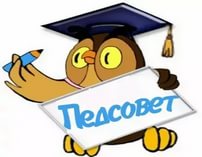 12 января 2021 года в ГКОУ РО Пролетарской школе-интернатепроведено плановое заседание педагогического совета по теме:«Особенности психолого-педагогического сопровождения обучающихся с ограниченными возможностями здоровья».        Окончена II четверть, а значит, пришло время собраться всем педагогам обсудить ряд актуальных вопросов и подвести итоги прошедшей учебной четверти, наметить пути перспективного развития и поделиться накопленным личным педагогическим опытом.         В работе педагогического совета принимали участие сотрудники школы-интерната: директор, члены администрации, педагогические и медицинские работники.        В начале работы педсовета с приветственным словом выступила директор школы-интерната Грачева Евгения Васильевна. Она поздравила коллег с  окончанием четверти, пожелала здоровья, дальнейших  творческих успехов, новых идей и реализации самых смелых начинаний. 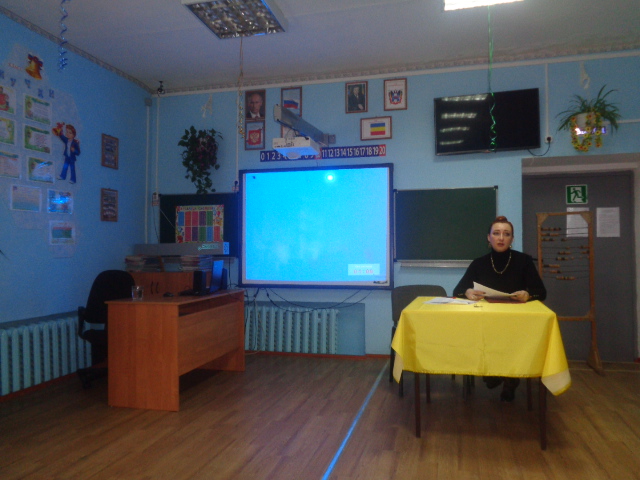 Повестка дня:      	1. Особенности реализации рекомендаций ПМПК для обучающихся школы-интерната с учетом их индивидуальных особенностей.2. Итоги II четверти.3.Утверждение графика отпусков работников образовательного учреждения на 2021 год.Первой по вопросу «Особенности реализации рекомендаций ПМПК для обучающихся школы-интерната с учетом их индивидуальных особенностей» выступила, педагог-психолог Безуглова Алла Степановна. Она подробно рассказала: что деятельность педагога начинается с изучения личного дела обучающегося, изучения рекомендации ПМПК. В каждом заключении ПМПК есть раздел «Направления коррекционной работы в образовательной организации». В этом разделе даны рекомендации специалистам. По рекомендациям ПМПК в каждом конкретном случае определяются ведущие направления в работе с ребенком. Для одних обучающихся на первый план выступает развитие внимания, памяти; для других - формирование произвольной деятельности, выработка навыка самоконтроля; для третьих необходимы специальные занятия по развитию моторики, эмоционально-волевой сферы. Педагог-психолог поделилась своим опытом, как создать на занятиях, ситуацию успеха, для каждого обучающегося. В конце своего выступления отметила, что для успешной реализации рекомендаций ПМПК, необходима профессиональная компетенция педагогов, их профессиональный рост.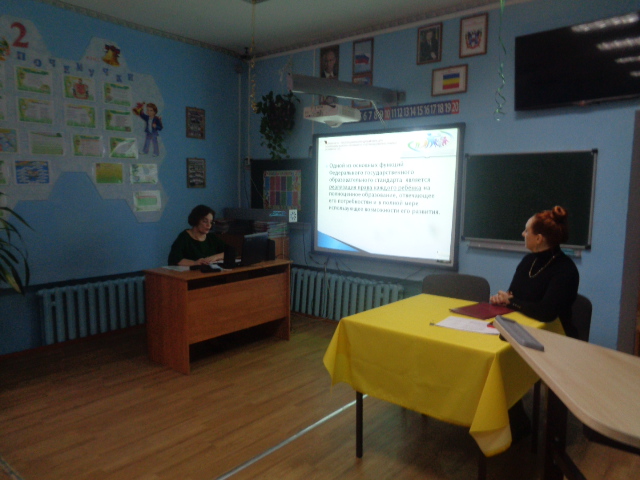 Второй по данному вопросу выступила, педагог-психолог Черненко Марина Викторовна, которая представила в презентации свой опыт работы с обучающимися 6-9 классов. Она рассказала о диагностических исследованиях, с целью подбора профилактических, коррекционно-развивающих программ с обучающимися по классам и индивидуально. Постановили: принять информацию к сведению для дальнейшей реализации в течение учебного года. 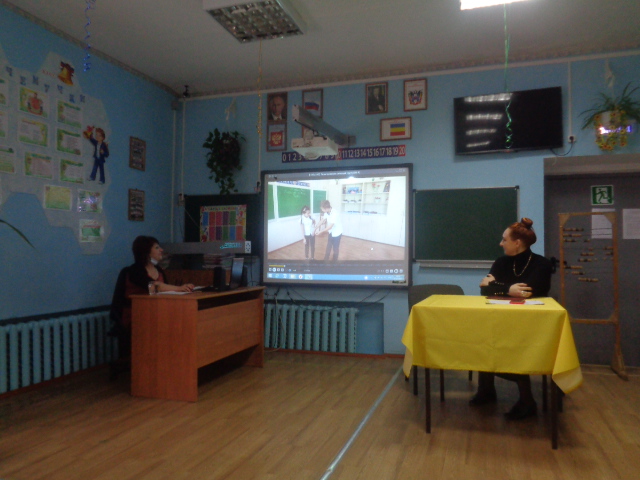 Всем выступающим педагогам-психологам были даны положительные оценки их деятельности и пожелания дальнейшего творческого успеха.Второй вопрос педагогического совета – итоги II четверти 2020-2021 учебного года, подробно осветил заместитель директора школы-интерната по учебно-воспитательной работе Поляничко Алексей Николаевич. Он проанализировал степень обученности,  качество  знаний и успеваемость, обратив особое внимание педагогов на детей, имеющих всего лишь одну тройку в четверти. Привел сравнительный анализ пропусков уроков по болезни, по неуважительной причине по отношению периода прошлой учебной четверти. Постановили: Анализ по итогам  II  четверти 2020-2021  года принять к сведению. Учащихся, успевающих на «хорошо» и «отлично», отметить,  для повышения мотивации к учебной  деятельности. 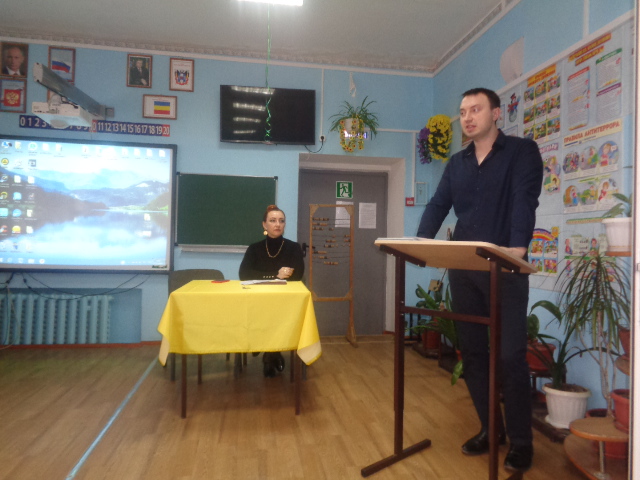 По третьему вопросу  выступила директор школы-интерната Грачева Евгения Васильевна. Она  ознакомила коллектив с приказом «Об утверждении   графиков отпусков  педагогов за 2020-2021 учебный год»Постановили: утвердить график отпусков  педагогов за 2020-2021 учебный год.Разное: Выступила социальный педагог Гежа Юлия Вячеславовна с предложением, определить сумму ежемесячных выплат на личные нужды обучающимся, из числа детей сирот и детей, оставшихся без попечения родителей, в размере 100 рублей.Постановили: утвердить сумму ежемесячной выплаты на личные нужды обучающимся, из числа детей сирот и детей, оставшихся без попечения родителей, в размере 100 рублей.            С подведением итогов работы педсовета  выступила директор школы-интерната Евгения Васильевна Грачева, отметив, что педагогическое взаимодействие - это важнейшее условие эффективности образовательного процесса.Педагогический совет прошел в теплой, дружеской обстановке. Намечено много интересных планов, которые  должен осуществить коллектив школы-интерната.Информацию подготовила:  Долот Елена Алексеевна.